Core Seminars—New Testament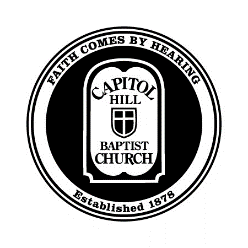 Class 13:  Philippians:	       Kingdom PartnershipKingdom partnership: Overview of PhilippiansDate
BackgroundThe City of Philippi


The Church at PhilippiPurpose: Three practical reasons	1.
	2.
	3.OutlineSalutation (1:1-2)Thanksgiving & prayer for the Philippians’ Gospel Partnership (1:3-11)Paul’s Present Circumstances as a model of gospel Partnership (1:12-26)Practical Instructions in contending for gospel partnership (1:27–2:30)Living Boldly as Citizens of Heaven (1:27–2:30) Living Humbly as Servants of Christ (2:1-11)Living Obediently as Children of God (2:12-18)Examples of Humble Servants (2:19-30)The enemies of gospel partnership (3:1-6)The Goal of Gospel partnership: Heaven through preserving in suffering (3:7-4:1)Exhortations to gospel partnership (4:2-13)Thankfulness for gospel partnership (4:10-20)Final Greetings (4:21-23)Major ThemesA love that grows in the imitation of ChristPaul’s prayers as a model for our own.A love marked by humilityA love marked by perseveranceA love marked by contented joy